 Движение в жилых и пешеходных зонах.94. 1) В жилой и пешеходной зонах движение пешеходов разрешается как по тротуарам, так и по проезжей части. Они пользуются преимуществом по отношению к транспортным средствам, однако не должны создавать необоснованных помех их движению.
Детские игры разрешены на всей территории жилой зоны.
2) Водители транспортных средств должны двигаться таким образом, чтобы не создавать помех или опасности для пешеходов. В случае необходимости они обязаны остановиться.

95. В жилой и пешеходной зонах запрещается:
a) сквозное движение транспортных средств;
b) движение грузовых автомобилей (за исключением обслуживающих население и учреждения, расположенные в этой зоне, или осуществляющих технологические работы);
c) обучение вождению;
d) стоянка транспортных средств вне специально предназначенных для этой цели мест либо такое их расположение, которое затруднит или сделает невозможным движение пешеходов или транспортных средств с приоритетным режимом движения;
e) стоянка с работающим двигателем.

96. При выезде из жилой зоны водители должны уступить дорогу другим участникам дорожного движения.

97. Требования этой части распространяются на дворы, а также на проезды между многоэтажными жилыми домами.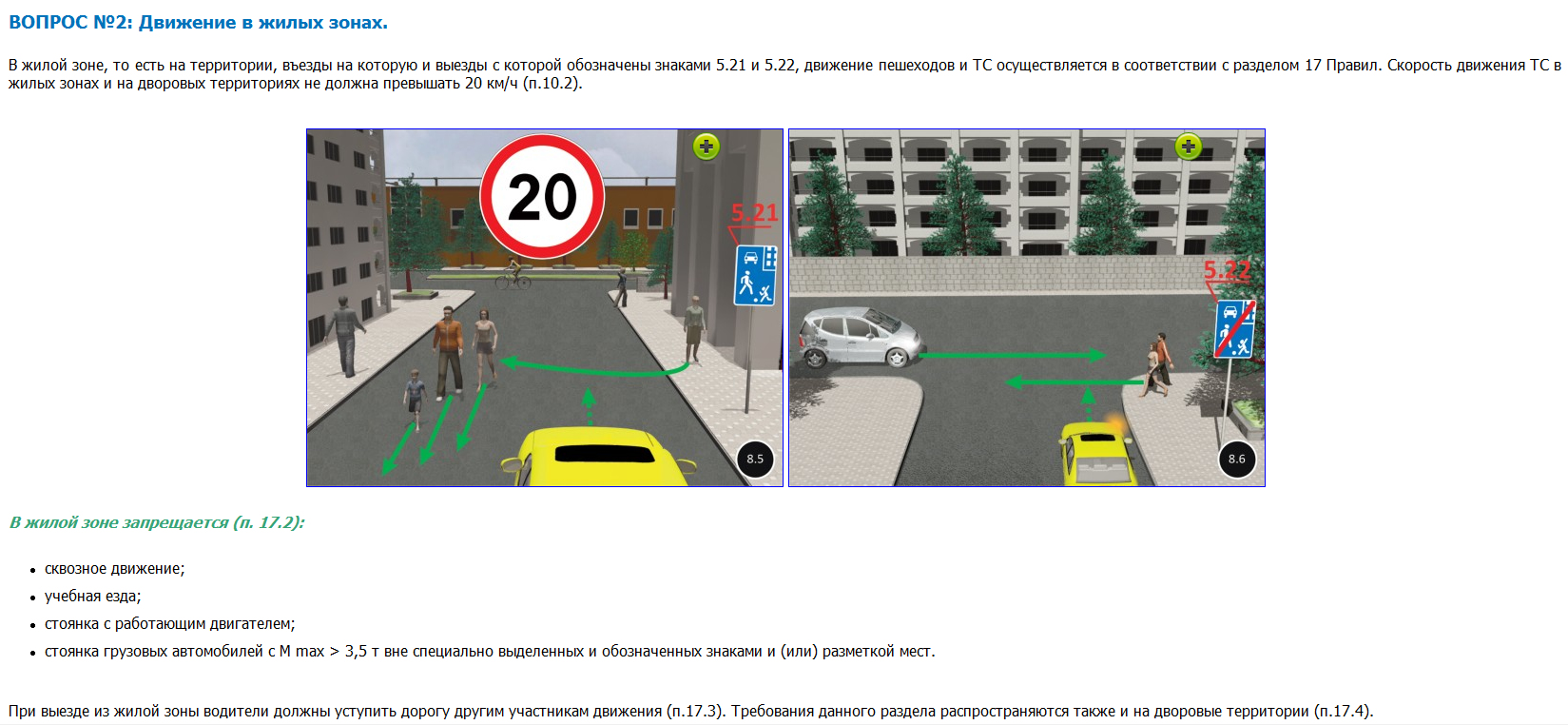 